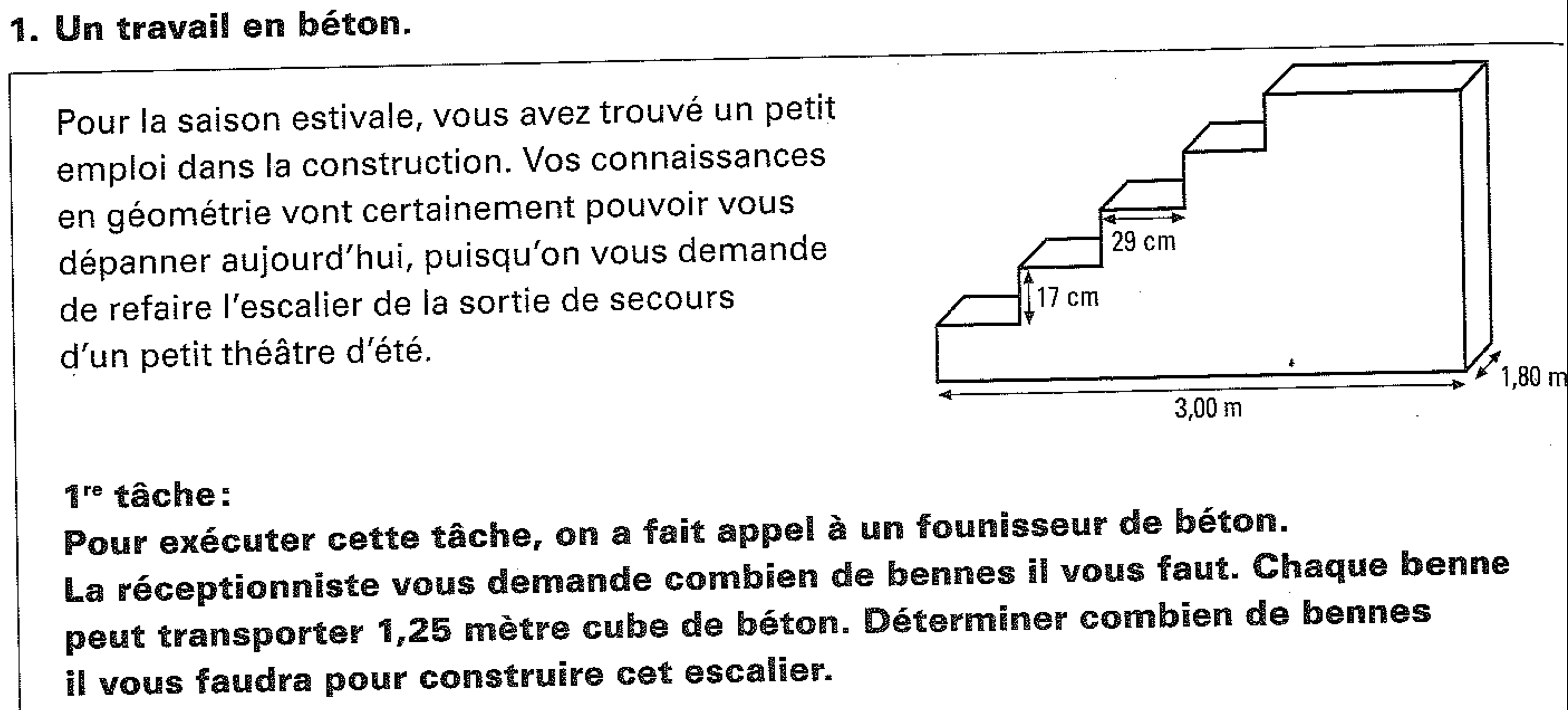 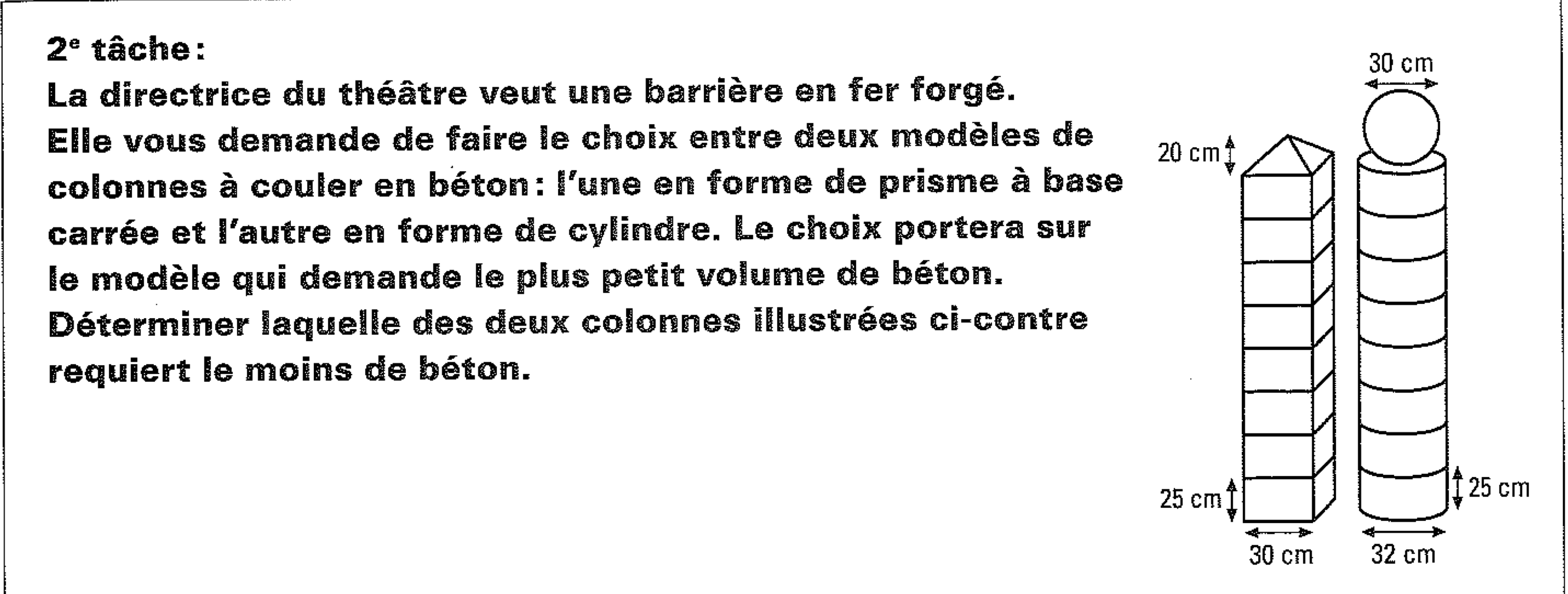 Ce que je saisCe que je chercheCe que je saisCe que je cherche